22 February 2021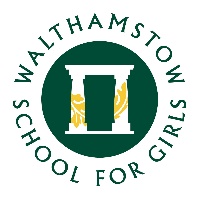 Dear Year 9 Parents / CarersYear 9 HPV Second DoseYour child may have taken the first dose of the HPV immunisation when she was in Year 8.  This was administered in school by the Borough Immunisation Team.The second dose is due in the next months but due to Covid restrictions, this is not going to be administered in school (please remember that the HPV immunisation only provides protection for the young person after taking the two doses).The Immunisation Team will be contacting all Parents / Carers whose child took the first HPV dose to make an appointment at the Priory Court Community Centre to have the second dose.If you are not contacted and you wish your child to have the second HPV dose, you are invited to go along to the Community Centre during the times detailed below. If you have any questions about the HPV immunisation, please contact the Borough Immunisation Team on 0208 017 4292.Thank you and regardsMs PrattAssistant HeadteacherPriory Court Community Centre, 11, Priory Court, Walthamstow, E17 5NBSaturday 27th Feb - 11am - 2pmWednesday 3rd March - 3pm - 5.30pmSaturday 6th March - 11am - 2pm